Р Е Ш Е Н И ЕСовета народных депутатов муниципального образования «Город Майкоп»Об информации «Об эффективности работы подростково-молодежных клубов муниципального казенного учреждения «Молодежный координационный центр» и организации досуговой деятельности детей и молодежи по месту жительства в муниципальном образовании «Город Майкоп»Заслушав и обсудив информацию «Об эффективности работы подростково-молодежных клубов муниципального казенного учреждения «Молодежный координационный центр» и организации досуговой деятельности детей и молодежи по месту жительства в муниципальном образовании «Город Майкоп», руководствуясь Уставом муниципального образования «Город Майкоп», Совет народных депутатов муниципального образования «Город Майкоп»РЕШИЛ:1. Информацию «Об эффективности работы подростково-молодежных клубов муниципального казенного учреждения «Молодежный координационный центр» и организации досуговой деятельности детей и молодежи по месту жительства в муниципальном образовании «Город Майкоп» принять к сведению (Приложение).2. Настоящее Решение вступает в силу со дня его принятия.3. Направить настоящее Решение Главе муниципального образования «Город Майкоп».ПредседательСовета народных депутатов муниципального образования «Город Майкоп»		             А.Е. Джаримок г. Майкоп __ апреля 2024 года№ __Республика АдыгеяСовет народных депутатовмуниципального образования«Город Майкоп»385000, г. Майкоп, ул. Краснооктябрьская. 21тел. 52-60-27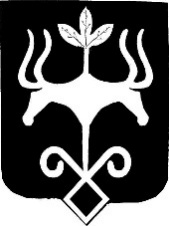 Адыгэ РеспубликМуниципальнэ шlыкlэ зиlэ «Мыекъопэкъалэ»инароднэдепутатхэм я Совет385000, къ. Мыекъопэ,  ур. Краснооктябрьскэр, 21тел. 52-60-27